ПРОЕКТадминистрация муниципального образования Белоглинский район ПОСТАНОВЛЕНИЕот ______ 2016                                                                                    № ____с. Белая ГлинаВ целях реализации государственной политики, направленной на поддержку и развитие малого и среднего предпринимательства на территории муниципального образования Белоглинский район, руководствуясь Федеральным законом от 24 июля 2007 года № 209-ФЗ «О развитии малого и среднего предпринимательства в Российской Федерации», постановлением администрации муниципального образования Белоглинский район от                12 сентября 2014 года № 351 «Об утверждении муниципальной программы муниципального образования Белоглнский район «Экономическое развитие и инновационная экономика», статьей 66 Устава муниципального образования Белоглинский район, п о с т а н о в л я ю:1. Утвердить Порядок субсидирования из бюджета муниципального образования Белоглинский район части затрат субъектов малого и среднего предпринимательства, связанных с уплатой процентов по кредитам, привлеченным в российских кредитных организациях на приобретение оборудования в целях создания и (или) развития либо модернизации производства товаров (работ, услуг) (прилагается).2. Отделу по взаимодействию со СМИ администрации муниципального образования (Бухтеева) опубликовать в средствах массовой информации Белоглинского района, отделу по общим вопросам администрации муниципального образования (Базалей) разместить на официальном сайте администрации муниципального образования Белоглинский район в сети «Интернет» (www.belaya-glina.ru) настоящее постановление.3. Контроль за выполнением настоящего постановления возложить           на заместителя главы муниципального образования по экономике и промышленности А.В. Булгакова.4. Постановление вступает в силу со дня его официального опубликования.Глава муниципального образования Белоглинский район				          		                        А.Н. КоклинПРИЛОЖЕНИЕк постановлению администрациимуниципального образованияБелоглинский районот ________ 2016 № ______ПОРЯДОК субсидирования из бюджета муниципального образования Белоглинский район части затрат субъектов малого и среднего предпринимательства, связанных с уплатой процентов по кредитам, привлеченным в российских кредитных организациях на приобретение оборудования в целях создания и (или) развития либо модернизации производства товаров (работ, услуг).I. Условия оказания поддержки1.1. Настоящий Порядок определяет механизм предоставления субсидий из бюджета муниципального образования Белоглинский район (в том числе за счет средств, источником финансового обеспечения которых являются субсидии из бюджета Краснодарского края) в целях возмещения части затрат на уплату процентов по кредитам кредитных организаций, действующим в финансовом году, в котором выплачиваются субсидии, и полученным субъектами малого и среднего предпринимательства (юридическими лицами, индивидуальными предпринимателями), зарегистрированными в установленном порядке на территории муниципального образования Белоглинский район.Условия и порядок предоставления субсидий субъектам малого и среднего предпринимательства устанавливаются в соответствии с требованиями статьи 78 Бюджетного кодекса Российской Федерации.Поддержка оказывается субъектам малого и среднего предпринимательства, осуществляющим деятельность в сфере производства товаров (работ, услуг), за исключением видов деятельности, включенных в разделы G (за исключением кодов 50.2, 50.20, 50.20.1, 50.20.2, 50.20.3, 50.40.4, 52.7, 52.71, 52.72, 52.72.1, 52.72.2, 52.74), J, K (за исключением кода 72.2-72.6,74.2, 74.7, 74.81, 74.82), L, N (за исключением кода 85.11.2), O (за исключением кодов 90, 91, 92 и 93.0, 93.01, 93.02, 93.03), P, а также относящихся к подклассу 63.3 раздела I Общероссийского классификатора видов экономической деятельности (ОК 029-2001 (КДЕС ред. 1).1.2. Субсидии предоставляются из расчета не более трех четвертых ключевой ставки Банка России действующей на дату заключения кредитного договора и не более 70 % от фактически произведенных субъектом малого и среднего предпринимательства затрат на уплату процентов за пользование кредитами. В случае заключения дополнительного соглашения к кредитному договору или получения письма-уведомления, связанных с изменением размера платы за пользование кредитом, для расчета суммы субсидий применяется ключевая ставка Банка России, действующая на дату изменения процентной ставки по кредитному договору.1.3. Субсидии предоставляются по кредитам (части кредитов), заключенным не ранее введения ключевой ставки Банка России и направляемым субъектами малого и среднего предпринимательства в целях создания и (или) развития, и (или) модернизации производства товаров (работ, услуг):на приобретение машин и оборудования (относящихся ко второй и выше амортизационным группам Классификации основных средств, включаемы в амортизационные группы, утвержденные постановлением Правительства Российской Федерации от 1 января 2002 года № 1 «О Классификации основных средств, включаемых в амортизационные группы»), включая затраты на монтаж оборудования;на приобретение грузовых транспортных средств, прицепов и полуприцепов к ним, специальных и специализированных транспортных средств, автобусов (автотранспортных средств, предназначенных для перевозки пассажиров и имеющие более 8 мест для сидения, не считая места водителя) (за исключением автотранспортных средств, оборудованных платформой для перевозки грузов и имеющих более трех мест для сидения, с учетом места водителя, а также легковых автомобилей).1.4. Предоставление субсидий осуществляется в пределах бюджетных ассигнований, предусмотренных в бюджете муниципального образования Белоглинский район на соответствующий финансовый год на цели указанные в пункте 3 настоящего Порядка.1.5. Субсидии предоставляются по кредитным договорам, в соответствии с которыми:сумма привлеченного кредита составляет более полутора миллионов   рублей;субъектом малого и среднего предпринимательства уплачены проценты по кредиту в размере не менее 10% от общей суммы процентов по кредиту.кредитный договор заключен не ранее введения ключевой ставки Банка России.1.6. К субсидированию не принимаются кредитные договоры, в соответствии с которыми субъектами малого и среднего предпринимательства получены кредиты:в целях осуществления оптовой и розничной торговой деятельности;в соответствии с которыми приобретаются машины и оборудование, грузовые транспортные средства, прицепы и полуприцепы к ним, специальные и специализированные транспортные средства, автобусы, год выпуска (изготовления) которых составляет ранее двух лет до начала года, в котором заключен договор на их приобретение;в унитарной некоммерческой микрофинансовой организации «Фонд микрофинансирования субъектов малого и среднего предпринимательства Краснодарского края».1.7. При использовании кредитов в иностранной валюте расчет возмещения части затрат на уплату процентов по кредитным договорам производится в рублевом эквиваленте по курсу Центрального банка Российской Федерации на дату уплаты процентов из расчета трех четвертых ключевой ставки Банка России, действующей на дату заключения кредитного договора и не более 70 % от фактически произведенных субъектом малого и среднего предпринимательства затрат на уплату процентов по кредитному договору. 1.8. В случае заключения дополнительного соглашения к кредитному договору или получения письма-уведомления, связанных с изменением размера процентной ставки за пользование кредитом, для расчета суммы субсидий применяется ключевая ставка Банка России, действующая на дату изменения процентной ставки по кредитному договору.1.9. Итоговая сумма субсидий указывается субъектами малого и среднего предпринимательства в формах согласно приложениям № 3 к настоящему Порядку без учета копеек.При расчете суммы субсидий субъекту малого и среднего предпринимательства Уполномоченным органом учитываются затраты, понесенные субъектами малого и среднего предпринимательства на уплату процентов по кредитам кредитных организаций, оформленные с соблюдением требований, установленных действующим законодательством.При расчете суммы субсидии субъекту малого и среднего предпринимательства Уполномоченным органом не учитываются затраты, понесенные субъектами малого и среднего предпринимательства  на уплату процентов по кредитам кредитных организаций по которым ранее выплачивались субсидии на возмещения части затрат на уплату процентов по кредитам.Согласованная Уполномоченным органом сумма субсидий указывается в формах согласно приложениям № 3 к настоящему Порядку.1.10. Максимальный размер субсидии, предоставляемой одному субъекту малого и среднего предпринимательства по мероприятию не может превышать десяти миллионов рублей.1.11. Условия предоставления субсидий субъектам малого и среднего предпринимательства:1.11.1. Кредитный договор, на основании которого субъектами малого и среднего предпринимательства получена субсидия, предусмотренная настоящим Порядком, должен соответствовать требованиям, предусмотренным пунктом 5 настоящего Порядка.1.11.2. Субъекты малого и среднего предпринимательства до окончания финансового года, следующего за годом получения субсидии, предусмотренной настоящим Порядком, должен осуществлять деятельность по производству (реализации) товаров, выполнению работ, оказанию услуг.1.11.3. Предоставление субъектом малого и среднего предпринимательства в отдел экономического развития и инвестиций (далее – Уполномоченный орган) отчетной документации в составе, сроки и порядке, которые установлены в настоящем Порядке.1.11.4. Согласие субъектов малого и среднего предпринимательства, получателей субсидий, на осуществление Уполномоченным органом, предоставившим субсидии, и органами муниципального финансового контроля проверок соблюдения получателем субсидий условий, целей и порядка их предоставления.Порядок осуществления Уполномоченным органом проверок определяется в договоре о предоставлении бюджетных средств в форме субсидий в целях возмещения части затрат.1.12. Субсидии предоставляются субъектам малого и среднего предпринимательства:1.12.1. Соответствующим условиям, установленным статьей 4 Федерального закона от 24 июля 2007 года № 209-ФЗ «О развитии малого и среднего предпринимательства в Российской Федерации».1.12.2. Зарегистрированным в установленном порядке на территории Краснодарского края не менее чем за 12 месяцев до дня подачи (регистрации) заявления на участие в отборе субъектов малого и среднего предпринимательства для предоставления субсидий в целях возмещения части затрат.1.12.3. Зарегистрированным в установленном Порядке на территории муниципального образования Белоглинский район.1.12.4. Не находящимся в стадии реорганизации, ликвидации или банкротства.1.12.5. Не имеющим неисполненной обязанности по уплате налогов, сборов, пеней, штрафов, процентов, подлежащих уплате в соответствии с законодательством Российской Федерации о налогах и сборах.1.12.6. Не имеющим неисполненной обязанности по уплате страховых взносов в Пенсионный фонд Российской Федерации, Фонд социального страхования Российской Федерации и Федеральный фонд обязательного медицинского страхования.1.12.7. Не имеющим задолженности по уплате в соответствующий бюджет арендной платы за землю и имущество, находящиеся в государственной собственности Краснодарского края и в собственности муниципального образования Белоглинский район, а также арендной плате за использование земельных участков, государственная собственность на которые не разграничена (при наличии у субъекта малого и среднего предпринимательства обязательств по уплате арендной платы за землю и имущество перед соответствующим бюджетом).1.13. Представившим заявления и документы на участие в отборе субъектов малого и среднего предпринимательства для предоставления субсидий в целях возмещения части затрат, оформленные с соблюдением требований, установленных законодательством и настоящим Порядком.1.14. Обязательным условием предоставления субсидии, включаемым в договоры (соглашения) о предоставлении субсидий на финансовое обеспечение затрат в связи с производством (реализацией) товаров, выполнением работ, оказанием услуг, является запрет приобретения за счет полученных средств иностранной валюты, за исключением операций, осуществляемых в соответствии с валютным законодательством Российской Федерации при закупке (поставке) высокотехнологичного импортного оборудования, сырья и комплектующих изделий.1.15. В соответствии с Федеральным законом от 24 июля 2007 года № 209-ФЗ «О развитии малого и среднего предпринимательства в Российской Федерации» субсидии не предоставляются субъектам малого и среднего предпринимательства:1.15.1. Являющимся кредитными организациями, страховыми организациями (за исключением потребительских кооперативов), инвестиционными фондами, негосударственными пенсионными фондами, профессиональными участниками рынка ценных бумаг, ломбардами.1.15.2. Являющимся участниками соглашений о разделе продукции.1.15.3. Осуществляющим предпринимательскую деятельность в сфере игорного бизнеса.1.15.4. Являющимся в порядке, установленном законодательством Российской Федерации о валютном регулировании и валютном контроле, нерезидентами Российской Федерации, за исключением случаев, предусмотренных международными договорами Российской Федерации.1.15.5. Осуществляющими производство и (или) реализацию подакцизных товаров, а также добычу и (или) реализацию полезных ископаемых, за исключением общераспространенных полезных ископаемых. Данная информация отражается в выписке из Единого государственного реестра юридических лиц или выписке из Единого государственного реестра индивидуальных предпринимателей в разделе «Сведения о количестве видов экономической деятельности (основного и дополнительного), которым занимается юридическое лицо или индивидуальный предприниматель».1.16. Субсидии не предоставляются субъектам малого и среднего предпринимательства для возмещения части затрат на уплату процентов, начисленных и уплаченных по просроченной ссудной задолженности.II. Организация и проведение отбора субъектов малогои среднего предпринимательства2.1. Выплата Субсидии осуществляется в соответствии с условиями отбора субъектов малого и среднего предпринимательства для предоставления субсидий в целях возмещения части затрат (далее - Отбор) согласно настоящему Порядку.2.2. Отдел экономического развития и инвестиций администрации муниципального образования Белоглинский район (далее - Уполномоченный орган) в целях обеспечения организации и проведения Отбора осуществляет следующие функции:2.2.1. Принимает решение о проведении отбора.2.2.2. Размещает извещение о проведении Отбора в средствах массовой информации Белоглинского района и в информационно-телекоммуникационной сети «Интернет» (invest.belayaglina.ru) не менее чем за 5 рабочих дней до даты начала приема заявлений от субъектов малого и среднего предпринимательства на участие в отборе.2.2.3. Осуществляет прием заявлений от субъектов малого и среднего предпринимательства.2.2.4. Доводит до сведения субъектов малого и среднего предпринимательства, участвующих в отборе, информацию о его результатах.2.2.5. Осуществляет иные функции, необходимые для надлежащего проведения отбора субъектов малого и среднего предпринимательства.2.3. Оформление и подача документов для участия в отборе субъектов малого и среднего предпринимательства осуществляются в следующем порядке:2.3.1. Для получения субсидий субъектами малого и среднего предпринимательства в Уполномоченный орган представляются следующие документы:заявление на участие в отборе для предоставления субсидий в целях возмещения части затрат по направлению «Субсидирования из бюджета муниципального образования Белоглинский район части затрат субъектов малого и среднего предпринимательства, связанных с уплатой процентов по кредитам, привлеченным в российских кредитных организациях на приобретение оборудования в целях создания и (или) развития либо модернизации производства товаров (работ, услуг)» по форме согласно приложению № 1 к настоящему Порядку (заявление юридического лица должно быть подписано на каждом листе руководителем или иным уполномоченным лицом и главным бухгалтером (при наличии) с оттиском печати организации (при наличии), заявление индивидуального предпринимателя должно быть подписано на каждом листе индивидуальным предпринимателем и главным бухгалтером (при наличии) с оттиском печати индивидуального предпринимателя (при наличии)); справка-обоснование на получение субсидии, предоставляемой субъекту малого и среднего предпринимательства согласно приложению № 2 к настоящему Порядку (справка юридического лица должна быть подписана на каждом листе руководителем или иным уполномоченным лицом и главным бухгалтером (при наличии) с оттиском печати организации (при наличии), справка индивидуального предпринимателя должна быть подписана на каждом листе индивидуальным предпринимателем и главным бухгалтером (при наличии) с оттиском печати индивидуального предпринимателя (при наличии));доверенность представителя, заверенная (удостоверенная) в установленном законодательством порядке;оригинал и копия паспорта или иного документа, удостоверяющего личность в соответствии с законодательством Российской Федерации, гражданина, являющегося индивидуальным предпринимателем (для индивидуальных предпринимателей). Оригинал после сверки с копией возвращается;оригинал и копия паспорта или иного документа, удостоверяющего личность в соответствии с законодательством Российской Федерации, гражданина, являющегося представителем (доверенным лицом) субъекта малого и среднего предпринимательства. Оригинал после сверки с копией возвращается;копия кредитного договора с приложениями (включая график погашения кредита), изменениями и дополнениями к нему, действующими на дату подачи заявления на участие в отборе субъектов малого и среднего предпринимательства, прошитая, пронумерованная (для копии, насчитывающей более одного листа текста), заверенная кредитной организацией и субъектом малого и среднего предпринимательства в установленном законодательством порядке;выписка из ссудного счета субъекта малого и среднего предпринимательства, подтверждающая получение кредита и движение денежных средств по ссудному счету за весь период действия кредита, сшитая, пронумерованная (в случае представления более одного листа текста), заверенная кредитной организацией в установленном законодательством порядке;плановый расчет суммы субсидий на возмещение части затрат на уплату процентов по кредитному договору по форме согласно приложению № 3 к настоящему Порядку;сводный реестр платежных поручений расхода кредитных средств, подтверждающих их использование на цели, предусмотренные в пункте 3  раздела I настоящего Порядка, по форме согласно приложению № 4 к настоящему Порядку;копии платежных документов, подтверждающих перечисление кредитных средств поставщикам, и выписки с банковского счета субъекта малого и среднего предпринимательства, заверенные кредитной организацией в установленном законодательством порядке;копии договоров на поставку оборудования, машин, грузовых транспортных средств, прицепов и полуприцепов к ним, специальных и специализированных транспортных средств, автобусов, и иных договоров, накладных, актов приема-передачи оборудования, машин, грузовых транспортных средств, прицепов и полуприцепов к ним, специальных и специализированных транспортных средств, автобусов, актов выполненных работ, заверенные субъектом малого и среднего предпринимательства на каждом листе в установленном законодательством порядке;выписки по счету субъекта малого и среднего предпринимательства и копии платежных документов (платежные поручения, инкассовые поручения, платежные требования, платежные ордера), сшитые, пронумерованные (в случае представления более одного листа текста), заверенные кредитной организацией в установленном законодательством порядке, подтверждающие уплату субъектом малого и среднего предпринимательства процентов по кредиту в размере не менее 10% от общей суммы процентов по кредиту, а также своевременное погашение начисленных процентов за пользование кредитом за отчетный период и погашение (частичное погашение) основного долга по кредитному договору;копия технической документации (в том числе технического паспорта) машин, оборудования на русском языке, содержащей информацию о заводском номере и годе выпуска (изготовления) машин, оборудования, заверенная субъектом малого и среднего предпринимательства в установленном законодательством порядке;копии паспорта транспортного средства, паспорта самоходной машины и других видов техники (для грузовых транспортных средств, прицепов и полуприцепов к ним, специальных и специализированных транспортных средств, автобусов), заверенные в установленном законодательством порядке;копии свидетельства о регистрации транспортного средства, свидетельства о регистрации машины (для грузовых транспортных средств, прицепов и полуприцепов к ним, специальных и специализированных транспортных средств, автобусов), заверенные в установленном законодательством порядке. 2.3.2. Помимо документов, указанных в подпункте 2.3.1 пункта 
2.3 настоящего Порядка, в порядке межведомственного информационного взаимодействия в уполномоченных органах запрашиваются, по состоянию на дату подачи заявления, следующие документы и сведения в отношении субъекта малого и среднего предпринимательства:информация налогового органа, подтверждающая отсутствие (наличие) неисполненной обязанности по уплате налогов, сборов, пеней, штрафов, процентов, подлежащих уплате в соответствии с законодательством Российской Федерации о налогах и сборах;информация Пенсионного фонда Российской Федерации, подтверждающая отсутствие (наличие) неисполненной обязанности по уплате страховых взносов на обязательное пенсионное страхование и медицинское страхование; информация Фонда социального страхования Российской Федерации, подтверждающая отсутствие (наличие) неисполненной обязанности по уплате страховых взносов;выписка из Единого государственного реестра юридических лиц или Единого государственного реестра индивидуальных предпринимателей;сведения об отсутствии (наличии) у субъекта малого и среднего предпринимательства задолженности по уплате в соответствующий бюджет арендной платы за землю и имущество, находящиеся в государственной собственности Краснодарского края, и в собственности муниципального образования Белоглинский район, а также арендной плате за использование земельных участков, государственная собственность на которые не разграничена (при наличии у субъекта малого и среднего предпринимательства обязательств по уплате арендной платы за землю и имущество перед соответствующим бюджетом).В случае, если документы, указанные в пункте 3.2 предоставлены субъектом малого и среднего предпринимательства по собственной инициативе, то данная информация Уполномоченным органом не запрашивается, за исключением, если данные документы не соответствуют требованиям пункта 2.3.4.2.3.3. Субъект малого и среднего предпринимательства вправе представить документы и сведения, указанные в подпункте 2.3.2 пункта 2.3 настоящего Порядка, и иные документы по собственной инициативе.2.3.4. Представляемые субъектом малого и среднего предпринимательства документы должны соответствовать следующим требованиям:справка налогового органа, подтверждающая отсутствие (наличие) неисполненной обязанности по уплате налогов, сборов, пеней, штрафов, процентов, подлежащих уплате в соответствии с законодательством Российской Федерации о налогах и сборах, должна быть выдана по состоянию на дату, которая предшествует дате подачи заявления не более чем на 30 дней;справка Пенсионного фонда Российской Федерации, подтверждающая отсутствие (наличие) неисполненной обязанности по уплате страховых взносов на обязательное пенсионное страхование и обязательное медицинское страхование, должна быть выдана по состоянию на дату, которая предшествует дате подачи заявления не более чем на 30 дней;справка Фонда социального страхования Российской Федерации, подтверждающая отсутствие (наличие) неисполненной обязанности по уплате страховых взносов, должна быть выдана по состоянию на дату, которая предшествует дате подачи заявления не более чем на 30 дней;выписка из Единого государственного реестра юридических лиц или Единого государственного реестра индивидуальных предпринимателей в отношении субъекта малого и среднего предпринимательства должна быть выдана налоговым органом не ранее 30 дней до даты подачи заявления;документ об отсутствии (наличии) у субъекта малого и среднего предпринимательства задолженности по уплате в соответствующий бюджет арендной платы за землю и имущество, находящиеся в государственной собственности Краснодарского края и в собственности муниципального образования Белоглинский район, а также арендной плате за использование земельных участков, государственная собственность на которые не разграничена, должен быть выдан уполномоченным органом, осуществляющим администрирование поступлений в соответствующий бюджет арендной платы за землю и имущество, находящиеся в государственной собственности Краснодарского края, и в собственности муниципального образования Белоглинский район, а также арендной плате за использование земельных участков, государственная собственность на которые не разграничена, по состоянию на дату, которая предшествует дате подачи заявления не более чем на 30 дней (при наличии у субъекта малого и среднего предпринимательства обязательств по уплате арендной платы за землю и имущество перед соответствующим бюджетом);копия налоговой декларации субъекта малого и среднего предпринимательства за предыдущий (отчетный, налоговый) период, предшествующий дню подачи субъектом малого и среднего предпринимательства заявления на участие в отборе, должна содержать отметку налогового органа о принятии и дате получения налоговой декларации (при представлении налоговой декларации в налоговый орган на бумажном носителе), либо должна прилагаться квитанция налогового органа о приеме налоговой декларации в электронном виде (при представлении налоговой декларации в налоговый орган по телекоммуникационным каналам связи);копия патента за предыдущий налоговый период, предшествующий дню подачи субъектом малого и среднего предпринимательства заявления на участие в отборе (в случае применения субъектом малого и среднего предпринимательства, являющимся индивидуальным предпринимателем, патентной системы налогообложения).2.3.5. Заявление и документы, указанные в подпунктах 2.3.1., 2.3.4. пункта 2.3 настоящего Порядка, должны быть закреплены в папке-скоросшивателе, пронумерованы и должны содержать опись с указанием страниц расположения документов.2.3.6. В случае регистрации в течение 1 рабочего дня двух и более заявлений, подаваемых субъектом малого и среднего предпринимательства либо его представителем на возмещение (субсидирование) из бюджета муниципального образования Белоглинский район части затрат на уплату процентов по кредитам кредитных организаций, полученным субъектами малого и среднего предпринимательства, во втором и последующем комплекте документов, прилагаемых к таким заявлениям, не представляются документы (копии документов), указанные в абзацах четвертом – шестом подпункта 3.1, подпункте 3.4 пункта 3 настоящего Порядка.2.3.7. Документы, указанные в подпункте 2.3.1 настоящего пункта, принимаются  ежедневно: понедельник - четверг с 8.00 до 16.00 часов, перерыв с 12.00 до 13.00 часов, пятница с 8.00 до 15.00 часов, перерыв с 12.00 до 13.00 часов по адресу, указанному  в извещении о проведении отбора проектов субъектов малого предпринимательства.Прием заявлений и документов от субъектов малого предпринимательства на участие в отборе проектов прекращается 30 ноября текущего финансового года. В случае полного распределения объемов бюджетных ассигнований, предусмотренных в местном бюджете на текущий финансовый год, до указанного в настоящем абзаце срока Уполномоченный орган принимает решение о прекращении Отбора.Если после завершения Отбора объем бюджетных ассигнований, предусмотренных в местном бюджете на текущий финансовый год, не исчерпан, Уполномоченный орган вправе объявить о проведении дополнительного Отбора. Дата начала приема заявлений на участие в дополнительном Отборе проектов субъектов малого предпринимательства доводится до сведения субъектов малого предпринимательства путем опубликования (обнародования) постановления и размещения на официальном сайте администрации муниципального образования Белоглинский район www.belaya-glina.ru.Несвоевременное представление документов является основанием для отказа в их приеме.2.3.8. Под формулировкой заверения копий документов, указанных в пункте 2.3.1 настоящего Порядка «в установленном законодательством порядке» следует понимать, что субъект малого предпринимательства должен предоставить документ, заверенный нотариально или заверенный органом или организацией, составившей (выдавшей) этот документ.2.3.9. Все расходы, связанные с подготовкой и участием в отборе субъектов малого и среднего предпринимательства, несут субъекты малого и среднего предпринимательства.2.3.10. После регистрации заявления субъекта малого и среднего предпринимательства внесение изменений и дополнений в заявление и документы, поданные субъектом малого и среднего предпринимательства на участие в отборе субъектов малого и среднего предпринимательства, не допускается.2.4. Проведение отбора субъектов малого и среднего предпринимательства осуществляется в следующем порядке:2.4.1. Заявления и документы субъектов малого и среднего предпринимательства рассматриваются комиссией по рассмотрению вопросов, связанных с предоставлением муниципальной финансовой поддержки  субъектам малого и среднего предпринимательства на территории муниципального образования Белоглинский район (далее - Комиссия)  в срок, не превышающий 10 рабочих дней со дня следующего за днем истечения срока приема заявлений и документов от субъектов малого и среднего предпринимательства на участие в отборе, предусмотренного подпунктом 2.6 пункта 2 настоящего Порядка.2.4.2. Решение о предоставлении субсидий либо об отказе в предоставлении субсидий принимается Комиссией, оформляется распоряжением администрации муниципального образования Белоглинский район.2.4.3. Уполномоченный орган в течение 5 дней со дня принятия решения направляет субъекту малого и среднего предпринимательства письменное уведомление о принятом решении о предоставлении субсидий либо об отказе в предоставлении субсидий:на электронный адрес (e-mail), указанный в заявлении субъекта малого и среднего предпринимательства (при наличии);по месту нахождения юридического лица или месту жительства индивидуального предпринимателя, указанному в выписке из Единого государственного реестра юридических лиц или Единого государственного реестра индивидуальных предпринимателей в отношении субъекта малого и среднего предпринимательства.2.4.4. Субсидии предоставляются на основании договора о предоставлении бюджетных средств в форме субсидий в целях возмещения части затрат (далее – договор субсидирования), заключаемого Уполномоченным органом с субъектом малого и среднего предпринимательства в день явки указанного субъекта малого и среднего предпринимательства (его представителя) в Уполномоченный орган.Форма договора субсидирования утверждается Уполномоченным органом.2.5. Участнику отбора субъектов малого и среднего предпринимательства отказывается в предоставлении субсидий в случае, если:не представлены документы, предусмотренные подпунктом 2.3.1 пункта 2.3 настоящего Порядка, или представлены недостоверные сведения и документы;не выполнены условия оказания поддержки;ранее в отношении заявителя – субъекта малого и среднего предпринимательства было принято решение об оказании аналогичной поддержки и сроки ее оказания не истекли;с момента признания субъекта малого и среднего предпринимательства допустившим нарушение порядка и условий оказания поддержки, в том числе не обеспечившим целевого использования средств поддержки, прошло менее чем три года.2.6. Участник отбора субъектов малого и среднего предпринимательства, которому отказано в предоставлении субсидий по основаниям, указанным в пункте 2.5   настоящего Порядка, имеет право повторно подать заявление после устранения (окончания действия) данных обстоятельств.3. Процедура выплаты субсидий3.1. Субсидии рассчитываются исходя из суммы использования средств кредита или их части на цели, предусмотренные настоящим Порядком, с даты расходования кредитных средств субъектом малого и среднего предпринимательства по целевому назначению до даты исполнения субъектом малого и среднего предпринимательства обязательств по кредитному договору (его фактического погашения включительно), но не позднее даты подачи заявления субъектом на участие в отборе для предоставления субсидий.3.2. Субсидии выплачиваются субъектам малого и среднего предпринимательства в порядке очередности регистрации их заявлений в соответствии с заключенными с Уполномоченным органом по результатам отбора договорами субсидирования путем перечисления денежных средств на расчетный счет субъекта малого и среднего предпринимательства.3.3. В случаях, если субъектом малого и среднего предпринимательства представлен письменный отказ от заключения договора субсидирования либо субъектом малого и среднего предпринимательства не заключен договор субсидирования с Уполномоченным органом в течение 15 дней со дня направления Уполномоченным органом субъекту малого и среднего предпринимательства письменного уведомления о предоставлении субсидий, выплата субсидий производится очередному субъекту малого и среднего предпринимательства, в отношении которого принято решение о предоставлении субсидий, заключившему договор субсидирования.3.4. Субъект малого и среднего предпринимательства, не заключивший договор субсидирования с Уполномоченным органом в течение 15 дней со дня направления Уполномоченным органом субъекту малого и среднего предпринимательства письменного уведомления о предоставлении субсидий, имеет право на заключение договора субсидирования с Уполномоченным органом и предоставление субсидий в течение финансового года, в котором Уполномоченным органом принято решение о предоставлении субсидий субъекту малого и среднего предпринимательства, при наличии бюджетных ассигнований и лимитов бюджетных обязательств, утвержденных Уполномоченному органу на финансовый год на указанные цели.3.5. Основаниями для возврата субсидий субъектами малого и среднего предпринимательства являются:3.5.1. Выявления фактов нарушения условий, установленных при предоставлении субсидий.3.5.2. Принятия судом решения о признании субъектов малого и среднего предпринимательства, являющихся юридическими лицами, несостоятельными (банкротами), принятия судом, учредителями (участниками) либо органом юридического лица, уполномоченным на то учредительными документами, решения о ликвидации юридического лица, до истечения финансового года, следующего за годом, в котором получена субсидия.3.5.3. Принятия индивидуальным предпринимателем решения о прекращении предпринимательской деятельности до истечения финансового года, следующего за годом, в котором получена субсидия.3.5.4. Принятия судом решения о признании субъектов малого и среднего предпринимательства, являющихся индивидуальными предпринимателями, несостоятельными (банкротами) до истечения финансового года, следующего за годом, в котором получена субсидия.3.5.5. Непредставления отчетности субъектами малого и среднего предпринимательства по окончании финансового года, в котором получена субсидия, и по окончании следующего финансового года в срок, предусмотренный муниципальной программой.3.6. В случае выявления фактов нарушения условий, установленных при предоставлении субсидий, суммы полученных субсидий в течение 10 календарных дней со дня уведомления Уполномоченным органом субъекта малого и среднего предпринимательства подлежат возврату в бюджет муниципального образования Белоглинский район в соответствии с законодательством Российской Федерации.  3.7. В случае принятия судом решения о признании субъекта малого и среднего предпринимательства несостоятельным (банкротом), принятия судом, учредителями (участниками) либо органом юридического лица, уполномоченным на то учредительными документами, решения о ликвидации юридического лица, принятия индивидуальным предпринимателем решения о прекращении предпринимательской деятельности до истечения финансового года, следующего за годом, в котором получена субсидия, субъект малого и среднего предпринимательства обязан:3.7.1. Направить в Администрацию соответствующее письменное уведомление в течение одного календарного дня со дня:вступления в законную силу решения суда о признании субъекта малого и среднего предпринимательства несостоятельным (банкротом); вступления в законную силу решения суда о ликвидации юридического лица;принятия решения учредителем (участниками) либо органом юридического лица, уполномоченным на то учредительными документами, о ликвидации юридического лица;обращения индивидуального предпринимателя в уполномоченный федеральный орган исполнительной власти с заявлением о прекращении предпринимательской деятельности. 3.7.2. Произвести возврат суммы полученной субсидии в бюджет муниципального образования Белоглинский район в соответствии с законодательством Российской Федерации в течение 10 календарных дней со дня:вступления в законную силу решения суда о признании субъекта малого и среднего предпринимательства несостоятельным (банкротом); вступления в законную силу решения суда о ликвидации юридического лица;принятия решения учредителем (участниками) либо органом юридического лица, уполномоченным на то учредительными документами, о ликвидации юридического лица;обращения индивидуального предпринимателя в уполномоченный федеральный орган исполнительной власти с заявлением о прекращении предпринимательской деятельности.3.8. Возврат в текущем финансовом году субъектом малого и среднего предпринимательства остатков субсидий, не использованных в отчетном финансовом году, в случаях, предусмотренных в договоре субсидирования, осуществляется в следующем порядке:3.8.1. Субъект малого и среднего предпринимательства обязан направить в Уполномоченный орган соответствующее письменное уведомление в течение одного календарного дня со дня образования остатков.3.8.2. Субъект малого и среднего предпринимательства обязан произвести возврат остатков субсидий в бюджет муниципального образования Белоглинский район в соответствии с законодательством Российской Федерации в течение 10 календарных дней со дня образования остатков.Для целей настоящего Порядка под остатками субсидий понимается сумма средств, составляющих разницу между размером субсидий, выплаченных субъекту малого и среднего предпринимательства Уполномоченным органом, и фактической суммой средств, причитающихся субъекту малого и среднего предпринимательства после возникновения случая, повлекшего образование остатков, указанного в договоре субсидирования.3.9. Ответственность за соблюдение целей и условий, установленных при предоставлении субсидий, за достоверность представляемых документов и сведений несут субъекты малого и среднего предпринимательства.3.10. Контроль за использованием субсидий осуществляется органами муниципального и государственного финансового контроля.Заместитель главы муниципального образования Белоглинский районпо экономике и промышленности						  А.В. БулгаковЗАЯВЛЕНИЕна участие в отборе для предоставления субсидий в целях возмещения части затрат по направлению «Субсидирование из бюджета муниципального образования Белоглинский район части затрат субъектов малого и среднего предпринимательства, связанных с уплатой процентов по кредитам, привлеченным в российских кредитных организациях на приобретение оборудования в целях создания и (или) развития либо модернизации производства товаров (работ, услуг)»Ознакомившись с Порядком субсидирования из бюджета муниципального образования Белоглинский район части затрат субъектов малого и среднего предпринимательства, связанных с уплатой процентов по кредитам, привлеченным в российских кредитных организациях на приобретение оборудования в целях создания и (или) развития либо модернизации производства товаров (работ, услуг) (далее – Порядок) муниципальной программы «Экономическое развитие и инновационная экономика», заявитель________________________________________________(полное наименование юридического лица; фамилия, имя, отчество индивидуального предпринимателя)(основной государственный регистрационный номер ______________________) согласен представить документы для участия в отборе субъектов малого и среднего предпринимательства для предоставления субсидий в целях возмещения части затрат.Заявитель подтверждает, что:1) вся информация, содержащаяся в заявлении на участие в отборе, является подлинной и дает согласие на доступ к ней любых заинтересованных лиц;2) дает согласие на предоставление налоговыми органами документов и сведений в отношении заявителя администрации муниципального образования Белоглинский район;3) дает согласие на предоставление Пенсионным фондом Российской Федерации, Фондом социального страхования Российской Федерации и Федеральным фондом обязательного медицинского страхования документов и сведений в отношении заявителя  администрации муниципального образования Белоглинский район;4) не относится к категориям субъектов малого и среднего предпринимательства, в отношении которых не может оказываться поддержка, указанным в  частях 3, 4 статьи 14 Федерального закона от 24 июля 2007 года № 209-ФЗ «О развитии малого и среднего предпринимательства в Российской Федерации»:являющихся кредитными организациями, страховыми организациями (за исключением потребительских кооперативов), инвестиционными фондами, негосударственными пенсионными фондами, профессиональными участниками рынка ценных бумаг, ломбардами;являющихся участниками соглашений о разделе продукции; осуществляющих предпринимательскую деятельность в сфере игорного бизнеса;являющихся в порядке, установленном законодательством Российской Федерации о валютном регулировании и валютном контроле, нерезидентами Российской Федерации, за исключением случаев, предусмотренных международными договорами Российской Федерации;осуществляющих производство и реализацию подакцизных товаров, а также добычу и реализацию полезных ископаемых, за исключением общераспространенных полезных ископаемых;5) соответствует требованиям, установленным статьей 4 Федерального закона от 24 июля 2007 года № 209-ФЗ «О развитии малого и среднего предпринимательства в Российской Федерации»;6) зарегистрирован в установленном порядке на территории муниципального образования Белоглинский район;7) не находится в стадии реорганизации, ликвидации или банкротства;8) уплачивал в рамках применяемого режима налогообложения налог(и), зачисляемый(ые) в бюджеты бюджетной системы Российской Федерации за предыдущий (отчетный, налоговый) период, предшествующий дню подачи настоящего заявления; 9) ранее в отношении заявителя не было принято решение об оказании аналогичной поддержки либо сроки оказания такой поддержки истекли;10) не имеет неисполненной обязанности по уплате налогов, сборов, пеней, штрафов, процентов, подлежащих уплате в соответствии с законодатель-ством Российской Федерации о налогах и сборах;11) не имеет неисполненной обязанности по уплате страховых взносов в Пенсионный фонд Российской Федерации, Фонд социального страхования Российской Федерации и Федеральный фонд обязательного медицинского страхования;12) не имеет задолженности по уплате в соответствующий бюджет арендной платы за землю и имущество, находящиеся в государственной собственности Краснодарского края и в собственности муниципального образования Белоглинский район, а также арендной плате за использование земельных участков, государственная собственность на которые не разграничена (при наличии у субъектов малого и среднего предпринимательства обязательств по уплате арендной платы за землю и имущество перед соответствующим бюджетом);13) кредитный договор, заявленный на субсидирование, действует в финансовом году, в котором выплачиваются субсидии;14) по кредитному договору, заявленному на субсидирование:кредитные средства получены субъектом малого и среднего предпринимательства не ранее трех лет до начала текущего финансового года (года выплаты субсидий) в целях создания, и (или) развития, и (или) модернизации производства товаров (работ, услуг);сумма привлеченного кредита составляет более полутора миллионов рублей;субъектом малого и среднего предпринимательства уплачены проценты по кредиту в размере не менее 10% от общей суммы процентов по кредиту;до начала текущего финансового года (года выплаты субсидий) субъекту малого и среднего предпринимательства не производилось возмещение части затрат на уплату процентов  по кредитам кредитных организаций, полученным субъектами малого и среднего предпринимательства в рамках данного кредитного договора;15) согласно кредитному договору, заявленному на субсидирование, субъектом малого и среднего предпринимательства получены кредиты, в соответствии с которыми приобретаются машины и оборудование, грузовые транспортные средства, прицепы и полуприцепы к ним, специальные и специализированные транспортные средства, автобусы, год выпуска (изготовления) которых составляет не ранее двух лет до начала года, в котором заключен договор на их приобретение;16) кредитные средства, полученные субъектом малого и среднего предпринимательства,  не предназначены  для  осуществления  оптовой и розничной торговой деятельности; 17) проинформирован о порядке возврата субсидии в соответствии с пунктами 3.5, 3.6 Порядка;18) принимает на себя обязательства, предусмотренные муниципальной программой «Экономическое развитие и инновационная экономика»;19) в случае предоставления субсидий заявитель дает согласие на осуществление администрацией муниципального образования Белоглинский район и органами муниципального и государственного финансового контроля проверок соблюдения им условий, целей и порядка предоставления субсидий;	20) не имеет просроченной задолженности по заработной плате на первое число месяца, в котором подано заявление о предоставлении субсидии.СПРАВКА-ОБОСНОВАНИЕна получение субсидии, предоставляемойсубъекту малого и среднего предпринимательства1. Наименование организации (Ф.И.О. индивидуального предпринимателя) 
____________________________________________________________________.2. Юридический адрес (местонахождение организации или место жительства индивидуального предпринимателя) ____________________________________.3. Фамилия, имя, отчество руководителя организации _____________________.4. Телефон, факс, e-mail _____________________________________________.5. Виды деятельности субъекта малого и среднего предпринимательства по ОКВЭД, заявленные на субсидирование _________________________________.6. Основные виды деятельности с указанием кодов ОКВЭД ________________.7. Банковские реквизиты для перечисления субсидии организации, индивидуальному предпринимателю ________________________________________________________________________________________________________.8. Среднесписочная численность работников за предшествующий  календарный год (за 20__ год – чел. ______).9. Планируемая среднесписочная численность работников на последующий календарный год (за 20__ год – чел. ________). 10. Средняя численность работников за два предшествующих  календарных года (для вновь созданных со дня их государственной регистрации) (за 20__ год – чел. ______, за 20__ год – чел. ______).11. Выручка от реализации товаров (работ, услуг) без учета налога на добав-ленную стоимость за два  предшествующих  календарных  года  (для  вновь созданных со дня их государственной регистрации) (за 20__ год – _____ тыс. руб., за 20__ год – _____ тыс. руб.).12. Суммарная доля участия Российской Федерации, субъектов Российской Федерации, муниципальных образований, иностранных юридических лиц, иностранных граждан, общественных и религиозных организаций (объединений), благотворительных и иных фондов в уставном (складочном) капитале (паевом фонде) (%) ___________________________________________.13. Суммарная доля участия, принадлежащая  одному или нескольким юридическим лицам, не являющимся субъектами малого и среднего предпринимательства в уставном (складочном) капитале (%) _______________.14. Наименование кредитной организации _______________________________.15. Номер и дата подписания кредитного договора, дата предоставления кредита _____________________________________________________________.16. Сумма кредитного договора, руб. ____________________________________.17. Дата окончания срока действия кредитного договора ___________________.18 Кредитная ставка (процентов в год) __________________________________.19. Плановая сумма возмещения в текущем финансовом году части затрат на уплату процентов, руб. ________________________________________________.20. Сумма и период, за который уже выплачены субсидии по кредитному договору, руб. _______________________________________________________.21. Направление целевого использования заемных средств _________________.22. Обязательства перед соответствующим бюджетом по уплате арендной платы за землю и имущество (имеются / не имеются)______________.ПЛАНОВЫЙ РАСЧЕТсуммы субсидий на возмещение части затратна уплату процентов по кредитному договору____________________________________________________________________(полное наименование организации, Ф.И.О индивидуального предпринимателя)ИНН _______________________________________________________________.Расчетный счет ______________________________________________________.Наименование банка __________________________________________________.БИК ______________________________ кор. счет _________________________.По кредитному договору № _______________ от _____ ____________ 20__ года 
с __________________________________________________________________.(наименование кредитной организации)1. Дата заключения кредитного договора ________________________________.2. Дата окончания срока действия кредитного договора ____________________.3. Сумма кредита (руб.) _______________________________________________.4. Процентная ставка по кредитному договору ____________________________.5. На какие цели предоставлен кредит ___________________________________.6. Ключевая ставка Банка России на дату заключения кредитного договора ___________________________________.* Без учета процентов, начисленных и уплаченных по просроченной ссудной задолженностиЕсли  на цели, предусмотренные условиями порядка субсидирования, направлена только часть кредита, сумма уплаченных процентов необходимая для расчета суммы субсидии определяется следующим образом:А = В х (С / D)где:А – сумма уплаченных процентов, необходимая для расчета суммы субсидии;В – сумма уплаченных процентов по кредитному договору всего;С – сумма кредитных средств направленных на цели предусмотренные условиями порядка субсидирования;D – сумма кредита по кредитному договору.** Сумма субсидии не должна превышать 70 % от суммы оплаченных процентов по кредитному договору. Итоговая сумма субсидии указывается без учета копеек.ПЛАНОВЫЙ РАСЧЕТсуммы субсидий на возмещение частизатрат на уплату процентов по кредитному договору(при использовании кредитов в иностранной валюте)____________________________________________________________________(полное наименование организации, Ф.И.О. индивидуального предпринимателя)ИНН _______________________________________________________________.Расчетный счет ______________________________________________________.Наименование банка __________________________________________________.БИК ______________________________ кор. счет _________________________.По кредитному договору № _______________ от _____ ____________ 20__ года 
с __________________________________________________________________.(наименование кредитной организации)1. Дата заключения кредитного договора ________________________________.2. Дата окончания срока действия кредитного договора ____________________.3. Сумма кредита, валюта _____________________________________________.4. Процентная ставка по кредитному договору ____________________________.5. На какие цели предоставлен кредит ___________________________________.6. Ключевая ставка Банка России на дату заключения кредитного договора ___________________________________.* без учета процентов, начисленных и уплаченных по просроченной ссудной задолженностиЕсли  на цели, предусмотренные условиями порядка субсидирования, направлена только часть кредита, сумма уплаченных процентов необходимая для расчета суммы субсидии определяется следующим образом:А = В х (С / D)где:А – сумма уплаченных процентов, необходимая для расчета суммы субсидии;В – сумма уплаченных процентов по кредитному договору всего;С – сумма кредитных средств направленных на цели предусмотренные условиями порядка субсидирования;D – сумма кредита по кредитному договору.** по курсу Центрального банка Российской Федерации на дату уплаты процентов*** Сумма субсидии не должна превышать 70 % от суммы оплаченных процентов по кредитному договору. Итоговая сумма субсидии указывается без учета копеек. СВОДНЫЙ РЕЕСТРплатежных поручений расхода кредитных средств_________________________________________________________(наименование субъекта малого и среднего предпринимательства)по кредитному договору № _______________ от ____ __________ 20____ года 
с __________________________________________________________________(наименование кредитной организации)Кредит использован по целевому назначению.Об утверждении Порядка субсидирования из бюджета муниципального образования Белоглинский район части затрат субъектов малого и среднего предпринимательства, связанных с уплатой процентов по кредитам, привлеченным в российских кредитных организациях на приобретение оборудования в целях создания и (или) развития либо модернизации производства товаров (работ, услуг)ПРИЛОЖЕНИЕ № 1к Порядку субсидирования из бюджета муниципального образования Белоглинский район части затрат субъектов малого и среднего предпринимательства, связанных с уплатой процентов по кредитам, привлеченным в российских кредитных организациях на приобретение оборудования в целях создания и (или) развития либо модернизации производства товаров (работ, услуг)Руководитель организации(индивидуальный предприниматель)______________________________(подпись, Ф.И.О.)М.П.Главный бухгалтер (при наличии)_____________________________(подпись, Ф.И.О.)Руководитель организации(индивидуальный предприниматель)______________________________(подпись, Ф.И.О.)М.П.Главный бухгалтер (при наличии)_____________________________(подпись, Ф.И.О.)Руководитель организации(индивидуальный предприниматель)______________________________(подпись, Ф.И.О.)М.П.Главный бухгалтер (при наличии)_____________________________(подпись, Ф.И.О.)Руководитель организации(индивидуальный предприниматель)______________________________(подпись, Ф.И.О.)Дата                      М.П.Главный бухгалтер (при наличии)_____________________________(подпись, Ф.И.О.)ПРИЛОЖЕНИЕ № 2к Порядку субсидирования из бюджета муниципального образования Белоглинский район части затрат субъектов малого и среднего предпринимательства, связанных с уплатой процентов по кредитам, привлеченным в российских кредитных организациях на приобретение оборудования в целях создания и (или) развития либо модернизации производства товаров (работ, услуг)Руководитель организации(индивидуальный предприниматель)______________________________(подпись, Ф.И.О.)М.П.Главный бухгалтер (при наличии)_____________________________(подпись, Ф.И.О.)Руководитель организации(индивидуальный предприниматель)______________________________(подпись, Ф.И.О.)Дата                 М.П.Главный бухгалтер (при наличии)_____________________________(подпись, Ф.И.О.)ПРИЛОЖЕНИЕ № 3к Порядку субсидирования из бюджета муниципального образования Белоглинский район части затрат субъектов малого и среднего предпринимательства, связанных с уплатой процентов по кредитам, привлеченным в российских кредитных организациях на приобретение оборудования в целях создания и (или) развития либо модернизации производства товаров (работ, услуг)Сумма уплаченных процентов по кредитному договору с даты перечисления средств за поставку оборудования, руб.*Расчетный размер субсидирования, %Расчетный размер субсидирования, %Расчетный размер субсидирования, %Подлежит возмещению, руб.Сумма уплаченных процентов по кредитному договору с даты перечисления средств за поставку оборудования, руб.*% ставка по кредитному договору3/4 ключевой ставки  
Банка России действовавшей на дату заключения кредитного договора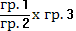 12345Итого**Руководитель организации, индивидуальный предприниматель______________________________             (подпись, Ф.И.О.)Дата           М.П.Главный бухгалтер_______________________________             (подпись, Ф.И.О.)Расчет подтверждается:Руководитель кредитной организации______________________________             (подпись, Ф.И.О.)Дата           М.П.Главный бухгалтер______________________________             (подпись, Ф.И.О.)Согласована сумма субсидий____________________________________ рублей.Согласована сумма субсидий____________________________________ рублей.Согласована сумма субсидий____________________________________ рублей.Глава муниципального образования(уполномоченное лицо)_______________________________(подпись, Ф.И.О.) М.П._____________________________(подпись, Ф.И.О.) М.П.Сумма оплаченных процентов по кредитному договору с даты перечисления средств за поставку оборудования, руб.*Сумма оплаченных процентов по кредитному договору с даты перечисления средств за поставку оборудования, руб.*Курс Центрального банка Российской Федерации иностран-ной валюты к россий-скому рублю на дату платежаДата целевого платежа по кредитуРасчетный размер субсидирования, %Расчетный размер субсидирования, %Расчетный размер субсидирования, %Подлежит возмещению, руб.Сумма оплаченных процентов по кредитному договору с даты перечисления средств за поставку оборудования, руб.*Сумма оплаченных процентов по кредитному договору с даты перечисления средств за поставку оборудования, руб.*Курс Центрального банка Российской Федерации иностран-ной валюты к россий-скому рублю на дату платежаДата целевого платежа по кредиту% ставка по кредитному договору3/4 ключевой ставки  
Банка России действовавшей на дату заключения кредитного договора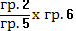 в валю-текре-дитав рубле-вом эквиваленте**Курс Центрального банка Российской Федерации иностран-ной валюты к россий-скому рублю на дату платежаДата целевого платежа по кредиту% ставка по кредитному договору3/4 ключевой ставки  
Банка России действовавшей на дату заключения кредитного договора12345678Итого***Итого***Итого***Итого***Итого***Итого***Итого***Руководитель организации, индивидуальный предприниматель______________________________             (подпись, Ф.И.О.)Дата           М.П.Главный бухгалтер_______________________________             (подпись, Ф.И.О.)Расчет подтверждается:Руководитель кредитной организации______________________________             (подпись, Ф.И.О.)Дата           М.П.Главный бухгалтер_______________________________             (подпись, Ф.И.О.)Согласована сумма субсидий____________________________________ рублей.Согласована сумма субсидий____________________________________ рублей.Согласована сумма субсидий____________________________________ рублей.Глава муниципального образования(уполномоченное лицо)____________________________________(подпись, Ф.И.О.) М.П._____________________________(подпись, Ф.И.О.) М.П.ПРИЛОЖЕНИЕ № 4к Порядку субсидирования из бюджета муниципального образования Белоглинский район части затрат субъектов малого и среднего предпринимательства, связанных с уплатой процентов по кредитам, привлеченным в российских кредитных организациях на приобретение оборудования в целях создания и (или) развития либо модернизации производства товаров (работ, услуг)Номер платежного порученияНазначение платежаНаименование организации, ИННСумма платежа, руб.В том числе по целевому назначению, руб.Дата платежа 1                                                           Дата платежа 1                                                           Дата платежа 1                                                           Дата платежа 1                                                           Дата платежа 1                                                           Всего за дату платежа 1        Всего за дату платежа 1        Дата платежа 2                                                           Дата платежа 2                                                           Дата платежа 2                                                           Дата платежа 2                                                           Дата платежа 2                                                           Всего за дату платежа 2        Всего за дату платежа 2        .....                          .....                          Итого по реестру                             Итого по реестру                             Итого по реестру                             Руководитель организации,индивидуальный предприниматель ____________ _____________     (подпись)        (Ф.И.О.)Дата                    М.П.Главный бухгалтер____________ _____________     (подпись)        (Ф.И.О.)Руководитель кредитной организации (филиала)____________ _____________     (подпись)        (Ф.И.О.)Дата                    М.П.Главный бухгалтер____________ _____________     (подпись)        (Ф.И.О.)